山西省静乐县国家生态文明建设示范区规划（2023-2030年）（简  本）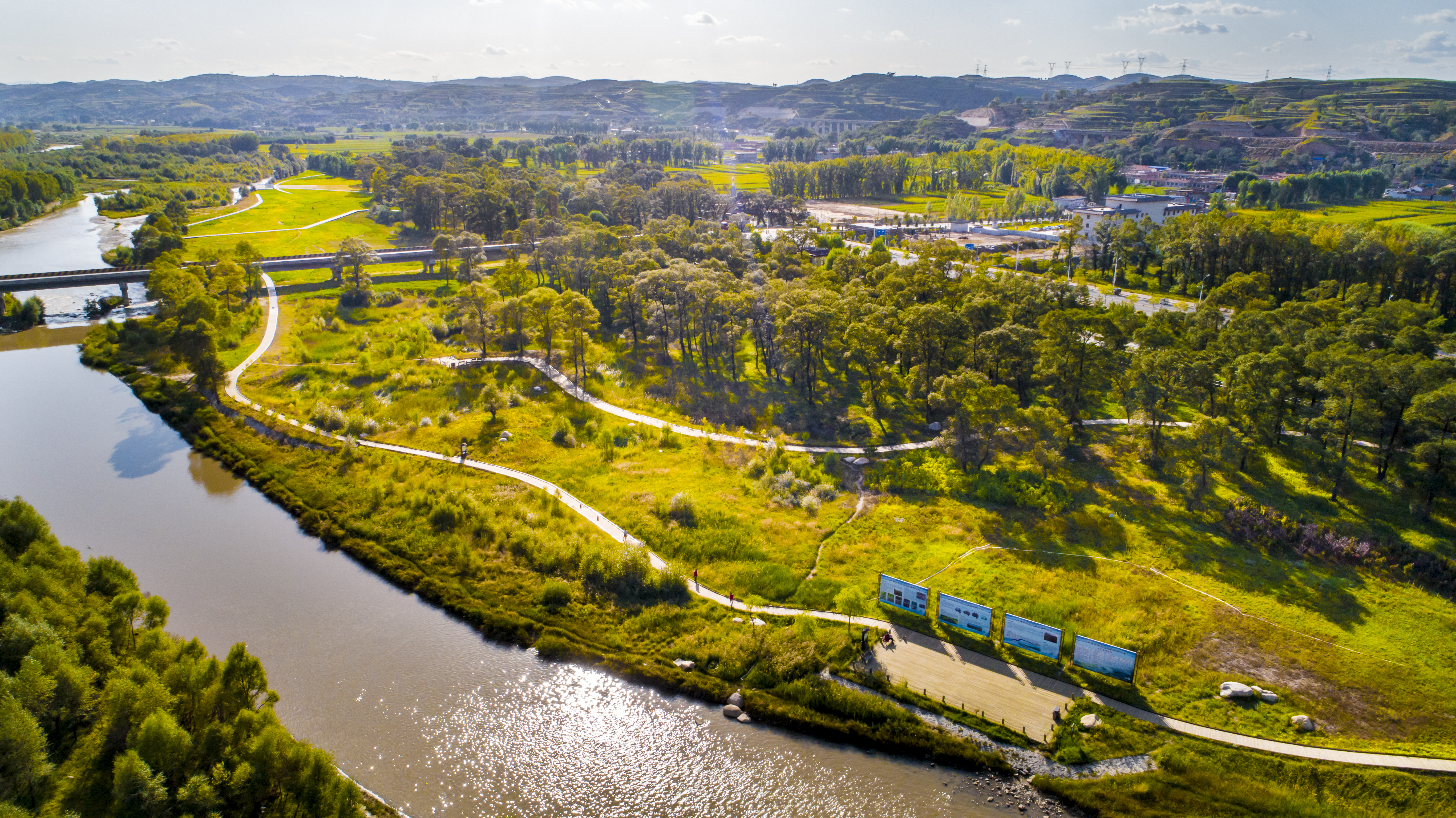 静乐县人民政府2023年5月一、工作基础与形势分析（一）建设基础1. 区域特征地理位置优越。静乐县位于晋西北汾河上游，山西省太原西北，忻州市西南隅，是晋北锁钥，太原冲要。国土总面积2058平方公里，辖6镇6乡，常住人口为119277人。县城距市府忻州89公里，省城太原81公里，均在一小时经济圈内，同时又在首都北京400公里旅游辐射圈中，为忻州市唯一列入太原都市圈的县。太佳、忻保南北两条高速横贯东西，忻黑线、宁白线、忻五线、康北线网络分布，宁静铁路已经投入运营，静静铁路开工建设，是北京、太原、忻州与西北部连接的交通枢纽。生态基础良好。静乐县城三山环抱、两水环绕，空气清新、宜居宜游，素有“百里汾河川，太原后花园”之美称。境内四季分明、温度适宜，属北温带大陆性气候，全年平均气温7.3℃，平均降水量447.6毫米，平均无霜期161天。县域整体地形东北高、西南低，境内高差悬殊，山峦叠嶂，丘陵起伏，沟壑纵横，地形地貌破碎复杂，境内土石山区面积占49%，黄土丘陵区面积占37%，河川区面积占14%。地表水属汾河水系，全县有大小河流2370余条，汾河为流经境内的最大河流，其余河流在汾河两侧呈树枝状分布。自然资源丰富。静乐县初步探明的矿藏有煤、铁、锰、铝矾土、石英、大理石、钾长石等近20种，其中煤炭资源储量最大，含煤面积1300平方公里，可采储量60亿吨。根据全县第二次水资源评价，多年平均水资源总量为13591.3万立方米，其中，河川径流量为12600万立方米，地下水资源总量为1391.6万立方米，重复计算量为855.8万立方米；人均水资源占有量为841立方米，是全省人均水资源量的近两倍，总体上属晋西北典型的富水区域。经济发展平稳。静乐县经济总体运行稳中有进、稳中向好。2022年全县地区生产总值完成55.5亿元，同比增长6.3%，分别高于全省、全市1.9和2.5个百分点，增幅全市排名第四。其中，第一产业增加值完成5.7亿元，第二产业增加值完成26.4亿元，第三产业增加值完成23.4亿元，三产结构比为10.2：47.7：44.8。工业增加值增速持续加快，全年累计增长21.9%，全市排名第一。全县城镇居民人均可支配收入达30775元，同比增长6.3%，增速高于全市0.8个百分点。农村居民人均可支配收入达10554元，同比增长7.2%，增速高于全市0.4个百分点。山水人文和谐。静乐两水文脉，满城书香，是中国民间艺术之乡；三山叠翠，绿涌川梁，是最美康养旅游天堂。县域文旅资源丰富，门类较全，涵盖古今建筑、历史文化、人文景观、山水田园，涉及“绿色、古色、红色”。天柱龙泉、神烟风洞、巾岩濑雨、文峰凌霄、悬钟神韵、显字佛崖、太子灵蛇、千佛静居等“静乐八景”星罗棋布，国家4A景区天柱山、汾河川国家湿地公园、百团大战首站纪念馆（康家会）、帝师故里五家庄、乡村振兴示范村程子坪、窑洞民宿牛兰小镇、3A级乡村旅游示范村庆鲁村、“黄河人家”等特色旅游目的地争相涌现，拉碌碡、剪纸、道情、八音、静乐土豆宴等民俗非遗异彩纷呈。2. 工作基础近年来，静乐县牢固树立“绿水青山就是金山银山”的发展理念，始终坚持生态优先、绿色发展，按照中央、省市关于生态文明建设工作的决策部署，立足县情定位，统筹推进山水林田湖草生态综合治理，不断加大对汾河流域生态修复与保护力度，持续夯实静乐县生态文明建设基础。（1）习近平生态文明思想全面贯彻县委、县政府坚持以生态文明建设示范为牵引，注重生态文明建设工作顶层设计，压实各部门生态环境保护责任，全县上下联动，始终把生态环境保护工作紧抓在手，环境空气质量持续向好，水环境质量不断提升，重大时间节点圆满完成管控任务，生态环境保护工作取得显著成效，先后荣获全国文明城市、国家卫生县城、国家园林县城、中国民间文化艺术之乡、中国藜麦之乡、中国天然氧吧、中国最美特色旅游目的地等殊荣。为扎实推进国家生态文明建设示范区创建工作，成立静乐县国家生态文明建设示范区创建工作领导组，印发《静乐县创建国家生态文明建设示范区工作方案》，组织召开创建国家级生态文明建设示范区工作推进会，全县上下同心同向、协力担当，全力以赴共抓创建任务落实，为推动静乐全方位高质量发展奠定坚实的基础。（2）环保机制体制日益完善静乐县委、县政府坚持“生态立县”发展战略，严格落实“党政同责、一岗双责”，成立静乐县生态环境保护委员会，全面加强了全县生态环境保护工作的领导，确保国家和省、市各项决策部署落地、落实、见效。将生态文明建设和生态环境保护工作纳入政府目标管理体系，作为全县高质量发展综合绩效考核的重要指标。全面推行河长制，认真落实省、市关于河长制工作的部署和要求，成立由县委、县政府主要领导担任河长的工作领导组，设立了县、乡、村三级河长制组织体系，县辖14条河流全部纳入河长制管理体系。全面落实林长制，制定《静乐县林长制县级会议制度》《静乐县林长制县级工作督查制度》《静乐县林长制县级部门协作制度》等一系列工作制度，形成县、乡、村三级林长制体系和部门共建共管机制，压实了森林资源管护责任。各乡镇、各部门主要领导以上率下，对全县污染防治工作亲自研究及时部署，层层传导压力，全面压实治理责任。积极推进中央、省级环保督察及黄河（汾河）流域生态环境警示专项督察中存在的问题，按计划完成整改任务，扎实做好生态文明建设和生态环境保护工作。（3）经济绿色发展取得实效传统产业质效提升，天安煤矿建成一级达标矿井，大远煤业等4座生产煤矿全年生产原煤395.09万吨，12个洗选煤企业全部完成升级改造。新兴产业壮大发展，风电光电总装机达到658兆瓦，晋通100兆瓦光伏+储能项目并网发电，三峡集团250兆瓦光伏项目成功签约，陕京二线王端庄天然气阀室项目签约落地。产业兴农成效显著，坚持规模化、标准化、品牌化路径，培育形成了一批以藜麦、道地中药材、脱毒马铃薯等为主的特色富民产业，全县农作物播种面积44.14万亩、粮食产量超过1.5亿斤。组织开展“静乐藜麦、静乐莜面、静乐宪州黄芪、静乐土鸡蛋”地理标志认证，“三品一标”认证农产品累计达到69个，“静乐甜苣菜”和“静乐燕麦”获批国家生态原产地保护认证。文化旅游业蓬勃发展，实施汾河上游山水林田湖草生态保护修复试点项目，成功创建了天柱山国家4A景区和汾河川国家湿地公园。设立忻州古城静乐剪纸、静乐土豆宴展示窗口，打造以庆鲁、王端庄、木瓜山、程子坪等村为样板的乡村旅游，推出“静乐生活·不夜鹅城”夜间文旅消费集聚区、藜麦丰收节、剪纸旅游文创产品等旅游新业态。启动国家全域旅游示范区创建工作，举全县之力，变旅游资源优势为产业优势。（4）生态环境质量稳步提升深入推进蓝天、碧水、净土三大保卫战，综合实施减排降尘治企等各项措施，全县空气环境质量稳中向好，2020-2022年大气污染综合指数逐年降低，PM2.5年均浓度和优良天数基本保持稳定，环境空气六项污染物全部稳定达到二级标准。统筹推进水资源、水环境、水生态治理，实施静乐县污水净化中心提升扩容改造，推进汾河干流沿岸33个村庄生活污水治理，全面完成289个入河排污口排查整治任务，与宁武、娄烦建立了汾河上下游联防联控合作机制，地表水水质稳中向好，河西村国考断面水质稳定达到Ⅱ类。建立了建设用地土壤污染风险管控和修复名录，开展耕地质量类别划定，完成6个地块建设用地土壤污染状况初步调查，土壤污染防治工作有序推进。划定生态保护红线面28466.876公顷，占全县土地总面积的13.83%。山西静乐汾河川国家湿地公园于2019年顺利通过了试点验收并正式挂牌，成为忻州市第一个国家级湿地公园。启动国家森林城市创建工作，加强水域岸线管理，持续开展生物多样性保护，县域生态环境持续向好。（5）资源集约利用持续推进能源结构逐步优化，积极发展太阳能光伏发电，有序发展风能和生物质发电，全县新能源总装机容量64.45万千瓦，其中光伏9.45万千瓦，风电55万千瓦，已全部并网发电。深入推进清洁取暖改造，全县清洁取暖“煤改电”累计完成改造7332户，有效改善县域大气环境质量。严格执行绿色建筑标准，城镇新建绿色建筑比例100%。严格水资源管理，严格规划管理和水资源论证工作，完善和落实节水灌溉的产业支持、技术服务、财政补贴等政策措施，规范取水许可审批管理，大力开展节水型企业、节水型单位和节水型社区创建活动。深入推进农药化肥使用量零增长行动，切实加强做好农药化肥减量控害工作，农药化肥施用量实现负增长。（6）城乡人居环境极大改善以建设美丽宜居村庄为导向，通过实施“八道四治四建”农村环境综合整治工作，结合新农村建设与流域整治，基本形成农村生活垃圾“村收集、乡转运、县处置”的处理体系，实现生活垃圾收运处置体系全覆盖。梯次推进农村生活污水治理，优先解决乡镇所在地和汾河干线沿岸村庄的生活污水问题。积极推进全县农村改厕工作，探索户厕粪污模式，累计完成农村改厕12570户。以加快交通、电力、水利等基础设施建设为抓手，集中开展“四化”“四净”“四整治”，全面提升全县农村人居环境。（7）生态文明氛围逐步形成成立静乐县融媒体中心，立足全县实际，整合电视、报纸、广播、微信公众号、网站等多个传播平台，及时发布静乐县生态环境保护相关信息。统筹推进“三治融合”，建成新时代文明实践中心1个、所15个、站233个，利用大数据、云计算、移动互联网等新一代信息技术，打造“新时代文明实践+志愿服务+大数据”互通互融工作体系，打通基层党的理论宣讲、文化建设和为民服务“最后一公里”。开展一系列“道德模范”“静乐好人”“十星级文明户”“最美家庭”等评选活动，以及“六·五”世界环境日、“绿色出行 低碳环保”、“保护湿地 从我做起”、“文明城市 大美静乐”、“静乐藜麦节”等宣传活动，深入推进全县生态文明建设工作，营造全民参与生态文明建设的良好社会氛围。（二）存在问题与机遇挑战1. 存在问题经济基础仍需进一步夯实。静乐县经济总体发展水平相对薄弱，产业并未真正进入更高精深发展阶段，各产业发展层次低，增长主体单一。主导产业与基础设施相对比较脆弱，尽管已验收脱贫，但巩固成果任重道远，传统经济规模体量大，科技创新能力低，新兴产业占比不高，发展方式较为粗放，对高质量发展的适应能力弱，产业升级和污染防治任务重。近几年面对全国疫情的反复，给当地经济发展也造成了巨大了压力和挑战。环境空气质量改善不够稳定。近年来，静乐县空气环境基础良好，大气污染综合指数逐年下降，六项污染物均达到二级标准，但是NO2年均浓度和O3百分位浓度呈现上升趋势且夏季浓度明显升高，与夏季强烈得太阳紫外线作用下光化学反应有关系。农村污水治理设施相对滞后。静乐县域以山地丘陵为主，占国土面积的80%以上，农村居民分散居住，常住人口较少，生活污水收集难度大，全县尚未形成有效的污水收集处理系统。目前除城区及部分汾河干线沿岸村庄建设有污水处理设施及配套管网，农村大部分区域生活污水与农村改厕相衔接，以实现生活污水资源化利用为主。随着农户用水量的提高，因地制宜进行农村生活污水治理迫在眉睫。高效环保机制体制仍需健全。生态文明相关体制机制建设正处于发展阶段，与国家、省级最新要求及自身生态文明建设需求仍存在一定差距。生态保护红线配套的管理制度有待建立健全，自然资源资产产权管理和用途管制制度有待完善，自然资源资产负债表和离任审计制度有待推进。2. 机遇与挑战绿水青山就是金山银山理念为静乐县生态保护与经济发展双赢提供了行动指南。党的十八大以来，以习近平同志为核心的党中央高度重视生态文明建设，坚持绿色发展，把生态文明建设上升到了治国理政的高度。习近平总书记指出，绿色发展是生态文明建设的必然要求，代表了当今科技和产业变革方向，是最有前途的发展领域。如何维持经济发展与生态环境之间的精细平衡，向绿色转型要出路、向生态产业要动力，是实现绿色高质量发展的关键所在。近年来，静乐县坚决贯彻“绿水青山就是金山银山”理念，致力于“让汾河水量丰起来、水质好起来、风光美起来”的美好愿景，坚持“生态立县”发展战略，以建设“山水静乐”“生态静乐”为目标，以“山水林田湖草沙”系统治理为抓手，攻坚克难抓造林，因地制宜建生态，壮士断腕促环保，在改善区域生态环境质量、促进高质量发展等方面发挥出了具体示范带动作用，为静乐县生态文明建设提供了行动指南，增强了绿色发展的战略定力，坚定了走生态优先道路的决心。山西中部城市群高质量发展战略为静乐县高质量发展指明了方向。党的二十大报告指出：“深入实施区域协调发展战略、区域重大战略、主体功能区战略、新型城镇化战略，优化重大生产力布局，构建优势互补、高质量发展的区域经济布局和国土空间体系。”当前，我国经济发展的空间结构正在发生深刻变化，中心城市和城市群正在成为承载发展要素的主要空间形式。推动山西中部城市群高质量发展，是深入实施区域协调发展战略的关键举措和重要着力点，也是集聚发展新动能、彰显区位新机遇的重大任务和主抓手。山西中部城市群范围包括太原、晋中、忻州、吕梁、阳泉，下一步山西中部城市群将充分挖掘紧邻雄安新区和京津冀的区位优势，搭建高能级开放平台载体，高质量承接产业转移和引进先进技术，深度融入京津冀实现联动发展。提升城市群开放枢纽功能，汇聚更广范围、更高层次的各类要素，在构建现代经济体系、服务新发展格局中发挥更大作用。这对彰显山西在全国版图中的战略地位至关重要，发挥承东启西、连接南北的区位优势和资源要素丰富、文化底蕴深厚等比较优势，打造我国推动中部地区高质量崛起的重要战略支撑。静乐县本底优势为静乐县生态文明建设提供了广阔空间。静乐县区位优越、交通发达，是忻州市唯一列入太原都市圈的县份；生态环境优美，拥有以天柱龙泉为首“静乐八景”，拥有1处国家4A级旅游景区天柱山、1处汾河川国家湿地公园、1项国家级非物质文化遗产等；作为“小杂粮王国”的静乐，经其得天独厚的特殊气候、水土环境与藜麦试种的成功完美结合，彻底改写了静乐农业生产“广种薄收”的历史，成为名副其实的藜麦之乡；成功创建全国文明城市、国家卫生县城、国家园林县城、中国民间文化艺术之乡、中国藜麦之乡、中国天然氧吧、中国最美特色旅游目的地。近年来，静乐县围绕“太原后花园、忻州特色县、乡村桥头堡”战略定位，依托“一城三山两河”实施荒山造林绿化等工程，深入推进山水林田湖草生态保护修复工程试点项目，全面带动全县城乡经济社会各项事业转型发展、快速发展，为生态文明建设提供广阔空间。近年静乐县在生态文明建设方面取得显著成效，但仍然面临诸多瓶颈制约和挑战，如碳达峰与碳中和任务艰巨、区位优势资源尚未充分发挥、环境保护投资缺口依然较大等，均未得到有效的解决方案，全县生态文明建设任重而道远。二、规划总则（一）指导思想高举中国特色社会主义伟大旗帜，以习近平新时代中国特色社会主义思想为指导，全面贯彻党的二十大精神，深入贯彻习近平生态文明思想和习近平总书记视察山西重要讲话重要指示精神，牢固树立绿水青山就是金山银山的发展理念，围绕打造“太原后花园、忻州特色县、乡村桥头堡”战略定位，走好“工业新型化、农业特色化、旅游全域化、产城融合化、环境生态化、社会文明化”六条路径，实现“产业振兴、生态宜居、文旅康养、开放包容、文明和谐”五大目标的“365”发展思路，以推动高质量发展为主体，以改善生态环境质量为核心，以绿色循环低碳发展为途径，以体制机制创新为动力，以重点工程项目为支撑，以满足人民日益增长的美好生活需要为根本目的，优化国土空间开发格局，大力发展生态经济，全面促进资源节约，加大生态环境保护力度，培育弘扬生态文化，努力打造全省乃至全国绿色发展美丽典范。（二）规划原则坚持生态优先、绿色发展。牢固树立绿水青山就是金山银山的理念，始终把生态建设和环境保护放在首要位置，推进绿色、低碳、循环与可持续发展，同步推进生态建设与经济社会发展，协同提升资源环境承载力与产业竞争力，发展生态产业，建设绿色家园，在节约集约利用资源中求发展，在保护生态环境中谋崛起，实现“绿水青山”向“金山银山”的转换。坚持因地制宜、彰显特色。立足自然资源条件和经济社会发展现状，突出“太原后花园、忻州特色县、乡村桥头堡”的战略定位，维护良好的自然山水格局和美好的城乡人居风情特色，系统推进自然生态、健康环境、美好人居、活力经济、美丽人文和幸福生活等领域建设，探索具有静乐特色的生态文明发展模式。坚持统筹协调、分步实施。统筹安排生态文明建设的各项任务，全面落实“五位一体”总体布局的要求，把生态文明建设放在突出位置，促进人与自然和谐，实现经济、社会和生态协调发展。正确处理保护与发展、远景与近期、整体与局部、城镇与乡村等关系，全面推进生产、生活、生态协调发展，形成人与自然和谐发展的美丽建设新格局。坚持政府引导、全民参与。充分发挥政府的组织、引导、协调作用，强化政府主导，优化政策环境，整合各部门资源，激发市场活力，调动企业、社会组织和公众参与的主动性、积极性，牢固树立生态文明理念，形成绿色、低碳、循环的生产、生活方式和消费模式，营造全民共建共享的生态文明建设氛围，形成全县建设生态文明的强大合力。（三）规划范围静乐县国家生态文明建设示范区规划范围为静乐县所辖的行政区划范围，包括6镇6乡，分别为鹅城镇、杜家村镇、康家会镇、丰润镇、双路镇、王村镇、段家寨乡、辛村乡、神峪沟乡、娘子神乡、娑婆乡、赤泥洼乡，总面积2058平方公里。（四）规划期限按照国家生态文明建设示范区建设要求，结合静乐县实际，本次规划期限为2023-2030年，规划基准年为2022年，具体划分为：近期规划2023-2025年；中远期规划2026-2030年。（五）规划目标1. 总体目标紧紧围绕“太原后花园、忻州特色县、乡村桥头堡”战略定位，通过推进生态制度、生态安全、生态空间、生态经济、生态生活和生态文化六大体系建设，使静乐县全社会生态文明理念明显增强，绿色发展水平显著提升，空间开发格局进一步优化，资源能源利用率有效提高，污染排放总量不断下降，生态环境质量持续改善，环境风险得到有效管控，生态文明创建取得积极成效，努力打造全省乃至全国绿色发展美丽典范。2. 阶段目标近期目标：创建达标期（2023-2025年）。生态文明建设全面部署建设，针对现状暂未达标的指标进行集中攻坚，进一步协调生态文明建设示范区各方面建设，形成生态制度日趋完善、生态环境持续良好、生态空间安全合理、生态经济循环发展、生态生活绿色健康、生态文化深入人心的生态文明建设良好局面，各项任务达到或优于创建指标要求。中远期目标：巩固提升期（2026-2030年）。进一步巩固提升静乐县生态文明建设示范区各方面的建设水平，人居环境明显提高，民生得到明显改善，生态制度全面完备，资源节约型、环境友好型社会基本建成，经济发展和社会事业达到主要发达经济体水平，尊重自然、顺应自然、保护自然的意识得到牢固树立，生态文明建设水平与经济社会发展相适应，创建具有“静乐特色”的生态文明建设示范区，打造全省乃至全国绿色发展美丽典范。（六）建设指标根据《国家生态文明建设示范区建设指标（修订版）》，结合《山西省级生态文明建设示范区建设指标（试行）》，结合静乐县实际情况，制定了静乐县国家生态文明建设示范区指标体系。指标体系包括生态制度、生态安全、生态空间、生态经济、生态生活、生态文化等6个领域10个方面，共涉及38项指标，其中约束性指标23个，参考性指标15个。根据2022年静乐县统计数据，对照38项考核指标要求，其中37项指标已达标，1项指标未达标，为生态文明建设示范区规划（约束性）。静乐县国家生态文明建设示范区指标体系见表2-1。表2-1   静乐县国家生态文明建设示范区指标体系注：标“*”指标为山西省生态文明建设示范区特色建设指标；其他指标为国家、山西省生态文明建设示范区共同建设指标。三、规划任务（一）生态制度体系建设1. 健全生态环境保护责任制度强化环境保护党政主体责任，定期组织学习贯彻落实习近平生态文明思想和国家、省级有关生态文明建设决策部署和重大政策，县委、县政府和县直各有关部门要严格落实中央、省级生态环境保护督察及黄河（汾河）流域生态环境问题整改。严格执行静乐县年度目标责任考核办法，提高生态文明建设工作占党政实绩考核的比例，并将领导干部生态文明建设实绩作为评价干部任免奖惩的重要依据之一。深化领导干部自然资源资产离任审计制度，对领导干部任期内辖区的自然资源资产变化情况、生态红线保护情况、生态修复成效等内容进行任中或离任审计，并将审计结果作为领导干部提拔任用的重要依据。严格执行生态环境损害责任终身追究制度，明确对相关领导干部的追责情形和认定程序，建立静乐县生态环境损害责任追求体系，定期向社会公布各领导干部和部门实绩。2. 健全资源高效利用制度坚持谁受益谁补偿，探索政府主导、企业和社会参与、市场化运作、可持续的生态产品价值实现路径。完善土地资源、水资源、森林资源等自然资源有偿使用制度，进一步推进自然资源统一确权登记，健全自然资源产权制度，落实资源有偿使用制度，实行资源总量管理和全面节约制度。加快建立自然资源统一调查、评价、监测制度，健全自然资源监管体制。完善河湖长制管护机制，持续加大各级河长和巡河员巡查力度，持续开展河道范围内妨碍河道行洪及“四乱”问题排查整治，推动河湖长制从“全面建立”向“全面见效”转变。执行并完善《静乐县林长制县级会议制度》《静乐县林长制县级工作督查制度》《静乐县林长制县级部门协作制度》等相关制度，保障全县林长制工作有力推进。3. 完善生态保护和修复制度将静乐县域森林、草地、湿地等生态系统类型和要素，全部纳入生态管理体系，按照生态安全和生态服务功能最优的原则，统筹设计区域生态保护格局。坚持谁受益、谁补偿，谁破坏、谁治理的原则，明确各生态系统类型和要素的补偿主体、受益主体、补偿程序、监管措施等，形成生态保护补偿标准体系。依托已签订的汾河流域上下游联防联控合作机制协议，探索健全完善流域上下游生态保护补偿机制，共同提升流域生态环境保护能力。建立林草地生态保护补偿机制，完善破坏林草地资源责任制度，推进林草地资源管理体系建设，杜绝林地非法流失。建立耕地保护补偿制度，完善永久基本农田特殊保护政策措施，整合涉农资金用于耕地保护、土地整理、耕地开发。4. 深化生态环境保护制度严格落实规划环境影响评价相关法律法规，依法开展规划环境影响评价，强化规划环评与项目环评联动，源头预防环境污染和生态破坏，及时开展规划环评跟踪评价。深化污染物排放许可制度，加强对重点污染源的日常监管和在线监控，对无证排污和不按证排污的要依法查处。建立以排污许可制度为核心，有效衔接总量控制、环境影响评价、污染物排放标准、排污权交易等环境管理制度的“一证式”固定源排污管理体系。明确静乐县区域及重点行业污染物排放总量上限，作为调控区域内产业规模和开发强度的依据。按照忻州市“三线一单”管控要求，实施差别化生态环境准入机制，落实静乐县各管控单元管控要求，强化“三线一单”在优布局、控规模、调结构、促转型中的指导作用。5. 建立现代环境治理体系强化环境信息公开透明运行机制，建立健全信息服务、信息受理和反馈机制，打造服务型、阳光型政府。完善生态环境监测监管体系，充分利用大数据、云计算、物联网等新一代信息技术，构建生态环境监测大数据平台。探索构建相互协调、良性互动的生态文明示范建设长效管理机制。深入推进“放管服”改革，打破行业壁垒，平等对待各类市场主体。强化社会监督，完善公众监督和举报反馈机制，充分发挥“12369”环保举报热线作用，畅通环保监督渠道。健全企业主体责任体系，推行企业环境信用评价制度，将企业环保信用纳入社会信用体系建设中，并定期公布评价结果，予以全方位的政策激励。以强化环境风险管理、减少污染事故纠纷、维护社会经济秩序稳定为目标，加快建立环境污染责任保险制度。（二）生态安全体系建设1. 积极应对气候变化落实山西省、忻州市碳达峰目标任务要求，把碳达峰、碳中和纳入生态文明建设整体布局和经济社会发展全局，有力有序有效开展静乐县碳达峰行动，加快推动生产生活方式绿色变革，实现降碳、减污、扩绿、增长协同推进。坚持煤炭消费总量压减，严格实施煤炭消费减量替代，降低煤炭消费比重，控制能源活动二氧化碳排放。强化国土空间管控，严格保护静乐县各类重要生态系统，有效发挥森林、湿地、耕地等固碳作用。2. 持续改善水环境质量强化集中式饮用水水源地的保护，深入开展集中式饮用水水源地规范化建设，全面排查影响农村饮用水水源地安全的工业企业、种养大户、垃圾堆放等环境风险源。定期开展县级、乡镇集中式水源地水质监测，并向社会公开。推进大远煤业、晋北煤业等煤矿的矿井废水处理实施扩建工程，加强对现有工业企业废水排放监管，确保废水达标排放和符合总量控制要求；鼓励工业企业购买第三方废水治理专业服务。加快推进静乐县污水净化中心提升扩容改造工程，提升县城生活污水处理规模。强化城镇生活污水排水管控，推进城镇雨污分流管网改造，实施清污分流，提高城镇生活污水集中收集效能。按照《静乐县农村生活污水治理专项规划》，按步骤分时段完成相应的农村污水治理任务，逐步提升全县农村生活污水处理率。3. 持续改善大气环境质量持续推进工业炉窑综合治理，严格执行行业特别排放限值标准及相关规定，全面开展工业炉窑除尘、脱硫、脱硝提标改造。对“散乱污”企业开展拉网式排查，确保发现一家处置一家。按照臭氧和PM2.5协同管控的要求，加强涉VOCs排放企业的环境监管，提升相关企业的治理水平。针对夏秋高温季节臭氧升高形势，开展臭氧削峰行动。调整机动车能源使用结构，加强非道路移动机械污染防治。严格落实“六个百分之百”要求，强化城市道路保洁及料堆管理，开展渣土专项整治行动。坚持“疏堵结合、以疏为主、以堵促疏”的原则，因地制宜大力推进秸秆综合利用。高排放行业企业采暖期实施差异化错峰生产，并与重污染天气应急减排相衔接。4. 推进土壤环境保护加大优先保护类耕地保护力度，依法将符合条件的优先保护类耕地划为永久基本农田，实行严格保护。严格落实建设用地准入制度，以用途变更为住宅、公共管理与公共服务用地的地块为重点，依法开展土壤污染状况调查和风险评估。实行建设用地土壤污染风险管控和修复名录制度，列入建设用地土壤污染风险管控和修复名录的地块，不得作为住宅、公共管理与公共服务用地，暂不开发利用污染地块实施环境风险管控。加快推进山西天柱山化工有限公司受污染土地生态修复治理工程。5. 改善声环境质量严格噪声源头管理，完善相关规划要求，优化噪声敏感建筑物建设布局，紧抓产品质量监管，推广先进技术。深化工业企业噪声污染防治，树立工业噪声治理标杆，推进工业噪声实施排污许可和重点排污单位管理。强化建筑施工噪声污染防治，推广低噪声施工设备，落实建筑施工噪声管控责任，加严噪声敏感建筑物集中区域施工要求。加大交通运输噪声污染防治，严格机动车噪声监管治理，加强公路和城市道路养护，加强城区绿化，达到吸声降噪的作用。推进社会生活噪声污染防治，严格经营场所噪声管理，细化公共场所管理要求，文明开展娱乐、旅游活动，重点针对社区和邻里噪声完善管理举措，共同维护社会和谐。6. 强化生态保护修复以重大生态保护和修复工程为载体，持续开展三北防护林工程、省级造林工程、生态廊道建设工程、天然林保护工程、未成林抚育工程等，促进国土绿化。全面推进静乐县森林城市创建，精准实施城区公园绿地提升、乡镇村绿化美化、林荫道路建设、生态科普教育基地建设以及惠民福利体系建设，不断增强县域生态系统功能。积极开展汾河及其支流水生态整治，改善沿河生态环境。配合忻州市生态环境局开展静乐县生物多样性调查与评估和生物多样性保护优先区域外来入侵物种普查工作，增强生物多样性保护水平。7. 有效防范生态环境风险加强环境风险防范工作，将环境隐患排查工作纳入日常环境监管，杜绝特、重大突发环境事件发生。加大对环境敏感区和重点风险源的现场检查和执法力度，对存在环境安全隐患的企业提出整治措施、整改期限，确保整改到位，消除环境隐患。制定危险废物管理计划和突发环境事件应急预案，严格按要求申报登记危险废物产生情况，规范危险废物的收集、贮存、利用、转移、处置等工作。加强对医疗废物产生单位的监管，进一步规范医疗废物的收集、转移、处置工作，督促医疗卫生机构将产生的医疗废物全部交由有资质的医疗废物处置单位处置。（三）生态空间体系建设1. 严格生态空间用途管制加强“三区三线”管控，严守已划定的生态保护红线范围，加强永久基本农田管控，严格城镇开发边界划定，实施分区分类管控。实施“三线一单”成果应用。严格按照《山西省“三线一单”生态环境分区管控实施方案》和《忻州市“三线一单”生态环境分区管控实施方案》，在产业布局、结构调整、资源开发、城镇建设、重大项目选址等各类开发建设活动中，在推进污染防治、生态环境保护工作中，严守生态保护红线、环境质量底线、资源利用上线，严格落实生态环境准入清单及相关管理要求，推进县域经济社会高质量发展、生态环境高水平保护。2. 加强自然保护地保护严格按照《山西静乐汾河川国家湿地公园管理办法》《忻州市静乐汾河川国家湿地公园保护条例》，加强对湿地公园的保护管理，维护生态平衡，保护湿地功能和生物多样性。以保护生态系统完整性为原则，遵循保护面积不减少、保护强度不降低、保护性质不改变的总体要求，有针对性地开展野生动植物资源调查、生物多样性保护以及保护地修复等工程。推进保护地野生动植物资源普查和动态监测，加强黑鹳、金雕、鸳鸯等国家级重点保护野生动物救护繁育场所建设，强化主要保护对象及栖息地生态环境保护恢复。坚决打击非法捕捉、交易野生动植物，保持并恢复野生动植物物种和种群平衡。建立健全保护地管理机构，完善基础设施建设，因地制宜设立宣传牌及指示性、限制性、解说性标识牌，引导、限制游客行为。结合汾河川国家湿地公园实际，建立自然保护地监测计划，构建监测指标体系，购置必要的监测设备，加快遥感、物联网和大数据等技术应用，实时监测区域内生物及环境动态，构建自然保护地“天地空”一体化的监测防控网络。定期在湿地公园内开展生态环境保护科普宣教和生态文明建设活动，增强公众保护意识，营造全民参与的氛围。3. 优化国土空间布局以国土空间开发适宜性和资源环境承载力评价为基础，落实忻州市市级保护开发格局要求，在生态敏感脆弱、人口稀少的西部山区，实施国土保护、维护和修复，严格水平资源保护，提高自然生态系统服务功能。在资源环境承载力较强、集聚开发水平较高或潜力较大的城市化平川地区，着力推进国土集聚开发，引导人口产业相对集中布局。依托太佳、忻保、忻黑线、宁白线等重要交通干线拓展成的国土开发轴，串联静乐县各乡镇，统筹生态、农业、城镇三大空间，推动形成国土集聚开发和分类保护相适应的、开发保护与资源环境相协调的“一心、两轴、三区、多点”的国土空间开发保护格局。 加强河湖岸线保护落实岸线分区管理，积极完成县管14条河流的确权发证工作，明确河（库）水域岸线管理保护界限空间坐标，将全县河流岸线管理与保护范围成果数据纳入自然资源管理系统，作为涉河湖水域岸线土地利用审批的重要依据。通过疏浚河道，栽植水土保持林，修建护堤、封育治理、铺设生态绿化管道、修建滞蓄洪水塘坝等方式，进一步修复东碾河、龙家庄河、鸣河等流域水生态环境。在全面落实河长制基础上，建立多部门统筹协调的岸线管控机制，加大执法力度，严厉打击非法侵占水域岸线行为。开展岸线动态监测，构建岸线监管信息平台，定期评估岸线保护情况和生态效益。建立河湖管理动态监管信息公开制度，对违法违规项目信息及整改情况予以公布。（四）生态经济体系建设1. 加快产业结构调整推进资源型产业转型升级。全力推进煤矿智能化改造，以5G通信、先进控制技术等为牵引推进智能煤矿建设，大力实施煤炭充填开采、保水开采、煤与瓦斯共采等绿色开采技术。积极推进煤炭绿色低碳高效开发利用，推进大远煤业、晋北煤业煤炭优质产能释放。推动绿色矿山和绿色矿业发展示范区建设，推动矿产资源全产业链发展。积极推进煤层气等非常规油气资源调查评价，挖掘其发展潜力。积极培育新能源产业发展，建设以大型企业集团为龙头的光伏风电装备制造业基地。继续抓好光伏、风能、太阳能、生物质能等新能源开发，拓展能源及相关产业链条，牵引产业高质量转型发展。2. 做优生态产业推进特色现代农业发展，加强特色农产品优势区、重要农产品生产保护区和粮食生产功能区建设，采取“中心集聚、轴带拓展、极点增长”的农业产业布局模式，构建“产业增长点-产业集聚区-产业带”的产业空间发展格局。以综合性现代化农业产业为主，主导产业为现代科技种植、藜麦综合产业园区、农副产品加工，打造全省现代农业产业示范区和农业科技技术创新基地。依托静乐县的资源分布、交通格局、市场方向，科学规划空间布局，完善要素设施配置，构建“一心集散、一带引领、一廊延伸、六区共筑”的全域旅游发展空间格局。以“旅游+产业”为引领，持续加快旅游与其他产业的融合发展。提升文化旅游管理水平，加强配套设施建设，推进智慧旅游建设，实现管理科学化、精细化、智能化。3. 调整优化能源结构优化能源供给结构，以能源革命专项行动为重点突破，依托静乐县实际，以新型风电、光伏等清洁能源建设为主线，着力打造静乐县清洁能源供应基地。大力推广新能源，支持鼓励光伏发电、风力发电，推广分布式能源，协同提高可再生能源的利用率。加快发展清洁能源、新能源与可再生能源，严控非电生产用煤，推进现有非电用煤改用清洁能源，进一步降低煤炭占能源消费的比重。实施能源消费总量和强度双控行动，巩固和推进无煤区建设，禁止经营性燃煤，控制民用燃煤，加强煤质监管，推进煤炭清洁利用。推动“禁煤区”由城区向重点乡镇、工业集聚区扩展，加大全县范围内燃煤锅炉的淘汰力度，取缔高污染燃料区内各类高污染燃料设备。优化清洁取暖路径，将清洁取暖与城乡基础设施建设和乡村振兴工作有机结合，优先采取热电联产、独立供热锅炉房等热源供热，鼓励分布式供暖方式。4. 推动运输结构调整持续推进货物运输绿色转型，调整优化货物运输方式，煤炭、矿石等大宗货物中长距离运输以铁路为主，无法实施铁路运输的短距离运输及城区、工业园区和企业内部物料转运优先采用封闭式皮带廊道或新能源车辆。持续加大“公转铁”力度，推进年货运量150万吨以上工矿企业铁路专用线和联运转运衔接设施建设。加快机动车结构升级，推广新能源、清洁车辆应用，推进老旧车辆提前淘汰更新，推动国四及以下排放标准柴油货车和采用稀薄燃烧技术的燃气货车淘汰。加强油品质量的监督检查，严厉打击非法销售不合格油品的行为。建立柴油货车尾气监管平台，完成全县非道路移动机械登记监管平台。5. 强化资源集约利用鼓励采用工业固废减量化的生产工艺和设备，从源头上减少工业固废排放量。加强生产、收集、运输、存放、处置等各环节全过程监控，促进工业固体废物和危险废物按规范利用和处置。拓宽工业固废综合利用渠道，扩大在生态修复、绿色建材、交通工程等领域的利用规模，推广以粉煤灰、煤矸石等工业固废为原料的新型墙体材料、装饰装修材料。加强农业面源污染综合治理，支持畜禽规模养殖场设施改造，推广粪污全量收集还田、污水肥料化等资源化利用模式；加强农作物秸秆等农业废弃物饲料化、肥料化、资源化等“五化”利用；建立农药包装废弃物有偿分类回收试点，引导农药生产者、经营者开展农药包装废弃物回收、贮存、运输、处置工作；引导农民科学使用农用薄膜，鼓励回收农膜，设立“以旧换新”兑换点，对农户实行“交旧领新”的兑换补贴制度，提高农民群众参与废旧农膜回收的积极性。约利用土地资源，强化建设用地总量管控，严格控制县域建设用地总量和开发强度上限，落实耕地占补平衡。强化水资源消耗总量和强度双控管理目标，根据国家鼓励和淘汰的用水技术、工艺、产品和设备目录完善高耗水行业取用水定额标准，开展节水诊断、水平衡测试、用水效率评估严格用水定额管理，制定相应的工业水循环利用规划。全面推行静乐县节水型社会建设，开展节水型社会达标建设重点工程项目建设。推进静乐现代农业产业示范区等产业园区中水设施建设，减少尾水排放，节水减污，力争产业园区废污水实现“近零排放”。 加快开发区循环化改造按照“土地集约化经营、产业集群式发展、资源循环式利用”原则，在静乐现代农业产业示范区探索建立现代生态循环农业发展模式，以种植业减量化利用、畜禽养殖废弃物循环利用、秸秆高值利用、养殖污染减排、农田残膜回收利用、工业废水处理等为重点，扶持和引导以市场化运作为主的生态循环农业建设。（五）生态生活体系建设1. 加强城乡环境一体化建设树立城乡一盘棋理念，突出以工促农、以城带乡，加快形成城乡发展一体化格局，完善全民覆盖、普惠共享、城乡一体的基本公共服务体系。加快基础设施建设及维护，提升义务教育、就业服务、社会保障、基本医疗和公共卫生、公共文化、环境保护等基本公共服务，打造城市15分钟生活圈和乡村30分钟生活圈。构建城乡基础设施一体化规划、建设、管护机制，推动城镇公共服务向农村延伸，加大公共资源向农村、社区和重点群体倾斜力度，把更多的人才、技术引向基层，解决基本公共服务重点领域和薄弱环节的困难问题，让城乡居民逐步享受到标准化、均等化的公共服务。2. 推进生态城区建设推进“四网覆盖”（路网、电网、水网、气网）工程，进一步完善城镇基础设施。按照“三横一纵，贯穿全域”的发展策略，重点实施太佳高速静乐连接线（丰润-县城）工程、杜静线（杜家村-县城）公路改造工程、省道S313升级改造和维护管理工程等，强化静乐县与外界的运输能力。实施县城污水净化中心提升扩容改造，完善设施配套，不断满足县城污水处理需求。加大污水处理提质增效和雨污分流改造力度，提高污水管网覆盖率。加快天然气端口批复和并网入户工程，全力推进城区电网建设，不断扩大“煤改气”“煤改电”覆盖面。依托静乐县城三山两河生态基础，打造绿带通风廊道、滨河空间、湿地公园。推进城区绿道、蓝道、环城生态休闲区建设，规划建设一批小游园、“口袋公园”、小型绿地，建设美丽宜居公园城市。3. 建设美丽乡村全面推进“四好”农村路建设，推进农村饮水安全巩固工程，全面实施乡村电气化提升工程，构建乡村物流基础设施体系，全面完成退出村卫生室建设、农村危房改造、宽带网络建设任务。大力实施贫困村整村提升和村容村貌改善工程，持续推进“百村示范、千村整治”行动。加快推进农村生活垃圾治理、生活污水治理、农村厕所革命、村容村貌提升等专项行动，提升农村人居环境。扎实推进农村人居环境“六乱”整治，锁定交通沿线、村庄街巷、农户庭院、田间地头“四个战场”，综合运用拆、清、整、绿、建“五大举措”，营造干净、整洁、舒适的宜居环境。持续开展美丽乡村、文明家庭等创建，提升群众的获得感、幸福感。4. 培育生态生活方式推行绿色出行，完善城市交通系统，引导公众出行优先选择公共交通、步行和自行车等绿色方式，提高绿色出行比例。倡导绿色消费，鼓励城乡居民使用节能低碳产品，限制和禁止使用一次性产品，坚决制止餐饮浪费行为，积极践行“光盘行动”。完善新建绿色建筑年度台账，城镇辖区内新建公共建筑执行绿色建筑标准，实施既有公共建筑节能改造工程。积极组织开展节约型机关、绿色家庭、绿色学校、绿色社区、绿色出行、绿色商场等创建活动。推进生活垃圾分类处置，促进垃圾减量与资源化利用。（六）生态文化体系建设1. 加强生态文化载体建设深入挖掘静乐县传统文化内涵，拓展和丰富传统文化保护内容，构建涵盖文物古迹、传统村落、民间风俗、革命遗址等方面的静乐传统文化保护体系。发展静乐县特有的民俗文化资源，弘扬静乐剪纸、刺绣、古琴等传统技艺，丰富区域人文内涵。以汾河生态旅游为载体，以农耕文化为内涵，在汾河沿线打造乡村旅游业态集群，形成以“假日经济、庭院经济和后备厢经济”为依托的文化旅游品牌。精心打造风神山旧石器时代遗址、赵王古城、岑山书院以及汾河历史文化、红色革命文化等精品旅游线路，塑造“游山西就是读历史”的静乐品牌。加强龙家庄村等传统古村落与民居、文物保护单位、优秀历史建筑等文化遗产信息库建设，完善各文化景区的基础设施建设。2. 推进生态文明宣传教育完善生态文明教育体系建设，将生态教育纳入到基础教育中，以县重点中小学为试点，开展“生态文明进校园”等形式多样的实践教育活动，营造浓厚的创绿文化氛围。加强生态教育师资力量建设，开展生态教育必修课，丰富教学内容，实践与教学相结合，提高生态教育水平。加强党政生态文明教育，县乡村各级党校、行政学院要把生态文明建设作为干部教育培训的重要内容，提升党员干部的生态文明素养，牢固树立生态文明政绩观。积极开展社区、农村生态文化培育，通过广播、宣传栏、文艺演出等相关形式，充分增强全民生态文化意识，带动全社会生态文明建设行为。鼓励开展企业生态文明宣传教育，建立企业生态文化的教育与培训制度，培育企业生态文化价值观念，指导企业生产经营活动。3. 强化生态文明共享共建充分依托文化场所、公众媒体、党政机关简报等各种渠道，普及生态环境知识，增强公众的环保意识，宣传报道全县生态环境保护工作情况与工作成效。建立公众参与环境管理决策的有效渠道和合理机制，充分发挥公众参与对推动环境治理、深化环保改革的强大动力。组织开展形式多样的环境宣传活动，营造浓厚的生态文明示范创建氛围，不断提高居民对生态文明示范创建、生态环境保护工作的支持度与满意度。四、保障措施（一）加强组织领导成立静乐县生态文明建设示范区工作领导小组，统筹实施生态文明建设规划，推进生态文明示范创建工作。分解落实生态文明建设示范区建设指标，明确各县直部门、各乡镇（街道）的工作责任和任务，各个部门分工协作、密切合作。以生态文明示范建设为契机，构建跨部门跨行业的协调机制，建立生态文明建设的综合决策机制和部门信息共享和联动机制，实行定期研究和会商制度，对重大事项进行统筹协调、统一部署、科学决策，确保各项建设目标任务按时保质完成。（二）严格监督考核完善规划实施考核评价机制，将生态创建工作实绩列为领导政绩考核的重要内容，纳入政府部门目标考核体系。制定和完善考核评估管理办法，落实生态示范区建设责任制，定期召开调度会议，及时掌握工作动态，分析存在问题，总结工作经验。建立督查督办制度，结合目标责任制对生态文明示范创建工作进行考核，评估各责任部门项目完成情况。县委、县政府加强对规划年度目标执行情况的督促和检查，进行生态创建工作总结，对完成责任指标的单位和个人给予表彰奖励，确保生态文明建设示范建设规划实施。（三）促进资金统筹积极争取中央、省、市预算内资金及其他专项资金对静乐县创建生态文明建设示范区工作的支持，充分发挥财政资金的导向作用。在财政预算中足额安排生态环境保护等资金，确保生态文明示范建设工作正常开展。同时，提高资金使用效率，按照建设总体部署要求，明确生态文明示范建设的建设项目和总体投入。加大生态文明示范建设项目资金的审计和监督工作，统筹建设资金，确保建设目标和重点项目按计划推进。（四）强化科技支撑利用大数据、云计算、遥感监测等新技术和新手段，建立决策支持信息系统，为生态文明建设提供科学化信息决策支持。围绕能源节约、资源循环利用、新能源开发、污染治理、生态修复等领域，开展关键技术和产业设备的研发。积极与科研院所、高校开展技术合作，聘请在环境保护和生态文明建设领域有杰出贡献和突出成绩的专家、学者担任顾问。强化科技队伍建设，营造良好的人才发展环境，加大生态环境保护相关专业人才的引进和培养。（五）鼓励社会参与加大习近平生态文明思想宣传力度，积极开展生态文明建设与生态环境保护规划政策、法规制度、进展成效、实践经验宣传与交流。充分利用网络、社交平台和数字媒介等各类媒体，加大创建生态文明建设示范区的宣传力度，强化社会公众参与。及时总结、宣传、推广先进经验典型，在全社会营造全民创建绿色生活、全社会共享生态文明的良好氛围。领域任务序号指标名称单位指标值指标属性现状值（2022年）是否达标近期目标（2025年）中远期目标（2030年）生态制度（一）目标责任体系与制度建设1生态文明建设规划-制定实施约束性正在制定否制定实施全面实施生态制度（一）目标责任体系与制度建设2党委政府对生态文明建设重大目标任务部署情况-有效开展约束性有效开展是持续开展持续开展生态制度（一）目标责任体系与制度建设3生态文明建设工作占党政实绩考核的比例%≥20约束性28是保持稳定或持续提升保持稳定或持续提升生态制度（一）目标责任体系与制度建设4河长制-全面实施约束性全面实施是持续开展持续开展生态制度（一）目标责任体系与制度建设5生态环境信息公开率%100约束性100是100100生态制度（一）目标责任体系与制度建设6依法开展规划环境影响评价-开展参考性已开展是已开展持续开展生态安全（二）生态环境质量改善7环境空气质量：优良天数比例PM2.5浓度下降幅度*重污染天数比率%-%完成上级规定的考核任务；保持稳定或持续改善约束性优良天数比例为90.4%，PM2.5浓度为24ug/m3，重污染天数1天，环境空气质量保持稳定。是保持稳定或持续改善保持稳定或持续改善生态安全（二）生态环境质量改善8水环境质量：地表水水质达到或优于Ⅲ类比例地表水劣V类水体比例地下水国考点区域点位V类水体比例黑臭水体消除任务%完成上级规定的考核任务；保持稳定或持续改善约束性1个地表水考核断面为Ⅱ类水质，完成考核要求；无地表水劣V类水体、地下水国考点区域点位、黑臭水体。是完成上级规定的考核任务；保持稳定或持续改善完成上级规定的考核任务并持续改善生态安全（二）生态环境质量改善9*主要污染物减排（氮氧化物、挥发性有机物、化学需氧量、氨氮）-完成上级规定的目标任务约束性上级未下达目标任务是完成上级规定的目标任务完成上级规定的目标任务生态安全（三）生态系统保护10生态环境状况指数半湿润地区%≥55（国家）≥53（省级）约束性55-70是保持稳定或持续改善保持稳定或持续改善生态安全（三）生态系统保护11林草覆盖率：山区≥60%丘陵区≥40%平原地区≥18%%加权后为46.72%参考性59.03是保持稳定或持续改善持续改善生态安全（三）生态系统保护12生物多样性保护：国家重点保护野生动植物保护率外来物种入侵特有性或指示性水生物种保持率%-%≥95不明显不降低参考性≥95不明显不降低是≥95不明显不降低≥95不明显不降低生态安全（四）生态环境风险防范13危险废物利用处置率%100约束性100是100100生态安全（四）生态环境风险防范14建设用地土壤污染风险管控和修复名录制度-建立参考性已建立是持续开展持续开展生态安全（四）生态环境风险防范15*受污染耕地安全利用率%完成上级规定的目标任务约束性无受污染耕地是无受污染耕地无受污染耕地生态安全（四）生态环境风险防范16*重点建设用地安全利用-有效保障约束性有效保障是有效保障有效保障生态安全（四）生态环境风险防范17突发生态环境事件应急管理机制-建立约束性已建立是持续开展持续开展生态空间（五）空间格局优化18自然生态空间：生态保护红线自然保护地-面积不减少，性质不改变，功能不降低约束性山西静乐汾河川国家湿地公园自命名以来未进行调整；生态保护红线总面积28466.876公顷，占全县土地总面积的13.83%。是面积不减少，性质不改变，功能不降低面积不减少，性质不改变，功能不降低生态空间（五）空间格局优化19河湖岸线保护率%完成上级管控目标参考性上级未下达管控目标；完成汾河（静乐段）和县辖14条河流河道治导线规划和管理范围划界工作。是完成上级管控目标完成上级管控目标生态经济（六）资源节约与利用20单位地区生产总值能耗吨标准煤/万元完成上级规定的目标任务；保持稳定或持续改善约束性目标任务单位地区生产总值能耗较上年降低3.7%；实际降低26.15%。是完成上级规定的目标任务；保持稳定或持续改善完成上级规定的目标任务并持续改善生态经济（六）资源节约与利用21单位地区生产总值用水量立方米/万元完成上级规定的目标任务；保持稳定或持续改善约束性目标任务为用水总量1980万立方米，单位GDP用水量下降率1%；实际用水总量1898万立方米，单位GDP用水量下降率32.4%。是完成上级规定的目标任务；保持稳定或持续改善完成上级规定的目标任务并持续改善生态经济（六）资源节约与利用22单位国内生产总值建设用地使用面积下降率%≥4.5参考性5.87是≥4.5≥4.5生态经济（六）资源节约与利用23三大粮食作物化肥农药利用率化肥利用率农药利用率%≥43参考性43.3443.84是保持稳定或持续提升持续提升生态经济（七）产业循环发展24农业废弃物综合利用率秸秆综合利用率畜禽粪污综合利用率农膜回收利用率%≥90≥75≥80参考性92.8791.2380.42是是是保持稳定或持续提升持续提升生态经济（七）产业循环发展25一般工业固体废物综合利用率提高幅度综合利用率＞60%的地区%保持稳定或持续改善参考性71.72，持续提升是保持稳定或持续改善保持稳定或持续改善生态生活（八）人居环境改善26集中式饮用水水源地水质优良比例%100约束性100是100100生态生活（八）人居环境改善27村镇饮用水卫生合格率%100约束性100是100100生态生活（八）人居环境改善28城镇污水处理率%≥85约束性94.7是保持稳定或持续提升持续提升生态生活（八）人居环境改善29农村生活污水治理率%≥50（国家）≥45（省级）参考性52.91是保持稳定或持续提升持续提升生态生活（八）人居环境改善30城镇生活垃圾无害化处理率%≥80约束性100是100100生态生活（八）人居环境改善31农村生活垃圾无害化处理村占比%≥80参考性（国家）约束性（国家）100是100100生态生活（八）人居环境改善32农村无害化卫生厕所普及率%完成上级规定的目标任务约束性改厕任务2000座，实际完成2000座。是完成上级规定的目标任务完成上级规定的目标任务生态生活（九）生活方式绿色化33城镇新建绿色建筑比例%≥50参考性100是100100生态生活（九）生活方式绿色化34城镇生活垃圾分类减量化行动-实施参考性已实施是持续实施持续提升生态生活（九）生活方式绿色化35政府绿色采购比例%≥80约束性90.54是保持稳定或持续提升持续提升生态文化（十）观念意识普及36党政领导干部参加生态文明培训的人数比例%100参考性100是100100生态文化（十）观念意识普及37公众对生态文明建设的满意度%≥80参考性93.33是持续提升持续提升生态文化（十）观念意识普及38公众对生态文明建设的参与度%≥80参考性94.50是持续提升持续提升